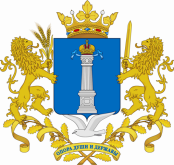 МИНИСТЕРСТВО ЭНЕРГЕТИКИ, ЖИЛИЩНО-КОММУНАЛЬНОГО КОМПЛЕКСА И ГОРОДСКОЙ СРЕДЫ УЛЬЯНОВСКОЙ ОБЛАСТИР А С П О Р Я Ж Е Н И Е21.04.2020											№90-одЭкз. № 1г. УльяновскОб определении победителя конкурсного отбора В соответствии спунктом 4.5 раздела 4Положенияо порядке и условиях проведения конкурсных отборов по включению генерирующих объектов, функционирующих на основе использования возобновляемых источников энергии, в отношении которых продажа электрической энергии (мощности) планируется на розничных рынках,в схему развития электроэнергетики Ульяновской области, а такжео требованиях к соответствующим инвестиционным проектами о критериях их отбора, утверждённого постановлением Правительства Ульяновской области от 18.11.2019 № 591-П«Об утверждении Положения о порядке и условияхпроведения конкурсных отборов по включению генерирующих объектов, функционирующих на основе использования возобновляемых источников энергии, в отношении которых продажа электрической энергии (мощности) планируется на розничных рынках, в схему развития электроэнергетики Ульяновской области, а также 
о требованиях к соответствующим инвестиционным проектам и о критериях 
их отбора»:Признать победителем конкурсного отбора инвестиционных проектов по включению генерирующих объектов, функционирующих на основе использования возобновляемых источников энергии, в отношении которых продажа электрической энергии (мощности) планируется на розничных рынках, в схему и программу перспективного развития электроэнергетики Ульяновской области на 2021-2025 годы (далее – Конкурсный отбор) общество 
с ограниченной ответственностью«Ульяновские СЭС».Включить генерирующий объект, предусмотренный инвестиционным проектом, представленным обществом с ограниченной ответственностью «Ульяновские СЭС»,в схему и программу перспективного развития электроэнергетики Ульяновской областина 2021-2025 годы.Отделу топливно-энергетического комплекса Министерства энергетики, жилищно-коммунального комплекса и городской среды Ульяновской области направить участникам Конкурсного отбора письменные уведомления о принятом решении не позднее пяти рабочих дней со дня подписания данного распоряжения.Отделу топливно-энергетического комплекса Министерства энергетики, жилищно-коммунального комплекса и городской среды Ульяновской области обеспечить опубликование в газете «Ульяновская правда», а также размещение на официальном сайте Губернатора 
и Правительства Ульяновской области в информационно-телекоммуникационной сети «Интернет» сведений о результатах Конкурсного отборане позднее десяти рабочих дней со дня подписания данного распоряжения.Признать утратившими силу: распоряжение Министерства энергетики, жилищно-коммунального комплекса и городской среды Ульяновской области от 20.03.2020 
№ 71-од «О признании несостоявшимся конкурсного отбора инвестиционных проектов по включению генерирующих объектов, функционирующих на основе использования возобновляемых источников энергии, в отношении которых продажа электрической энергии (мощности) планируется на розничных рынках, в схему и программу перспективного развития электроэнергетики Ульяновской области на 2021-2025 годы»;распоряжение Министерства энергетики, жилищно-коммунального комплекса и городской среды Ульяновской области от 20.03.2020 
№ 74-од «О признании утратившими силу отдельных распоряжений Министерства энергетики, жилищно-коммунального комплекса и городской среды Ульяновской области».Контроль за исполнением данного распоряжения оставляю за собой.Министр										А.Я.Черепан